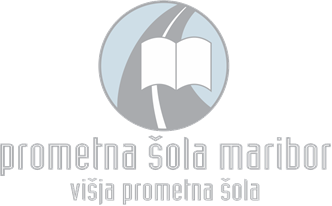 Višja strokovna šolaVIŠJA PROMETNA ŠOLA MARIBORCILJI PRAKTIČNEGA IZOBRAŽEVANJA ZA PROGRAMINFORMATIKAMaribor, december 2022Splošni cilji praktičnega izobraževanja programaCilji programa so, da študent na praksi v podjetju: spozna delovno okolje,spozna organiziranost in tehnološke postopke podjetja,zna  komunicirati s sodelavci in ostalimi strokovnjaki s področja informatike, mehatronike, strojništva,  elektrotehnike, logistike, računalništva, komunikacij …,se zaveda pomembnosti varstva pri delu,razvija samoiniciativnost, ustvarjalnost, natančnost,razvija pozitiven odnos do čistega okolja (deponiranje, reciklaža elektronskih naprav),se zaveda osebne in skupinske odgovornosti za kvaliteto dela in sprejema standarde za kakovost dela.se navadi na samostojno spremljanje razvoja stroke in timskega uvajanja novosti v praksi,se navadi na inženirski način razmišljanja in uporabo inženirskih sredstev ter orodij pri reševanju praktičnih nalog iz informatike.Operativni (informativni in formativni) cilji praktičnega izobraževanjaSocializacijski cilji praktičnega izobraževanjaŠtudent:spozna delo v skupini in si pridobi občutek pripadnosti organizaciji,usposobi se za samostojno opravljanje nalog,spozna pomen kakovosti storitev za uspeh poslovanja podjetja,loči kvalitetno in nekvalitetno opravljeno delo,spozna organiziranost podjetja in njen pomen za dosego cilja,razvija si spoznanje o organiziranosti vseh poslovnih in organizacijskih delov podjetja,spozna in nauči se odgovornosti za opravljeno delo,razvije si znanje o trgu, navadah in pričakovanjih uporabnikov storitev,nauči se postopkov za pridobivanje tržnih informacij,spozna značilnosti tržnega komuniciranja,spozna prednosti skupinskega reševanja postopkov in metod,zave se pomena dobrih odnosov s strankami za uspeh v organizaciji,razvije si čut za učinkovito sporazumevanje s sodelavci in strankami,zave se pomena dela vsakega posameznika za uspeh organizacije,spozna razmerja med posameznikom, skupino, organizacijsko enoto in podjetjem,spozna pomen sodelovanja pri opravljanju nalog,zave se pomembnosti natančnosti in odgovornosti pri uporabi najrazličnejših podatkov, pomembnih za delovno-tehnološki proces,spozna pomen lastne organiziranosti za uspeh celote,razvija samoorganiziranost,nauči se natančnosti, iznajdljivosti in samoiniciativnosti,spozna pomen sposobnosti za sporazumevanje in dogovarjanje,spozna pomen poznavanja tujega jezika pri komunikaciji s strankami,ima občutek za kakovostno opravljeno delo,pokaže celotno poklicno znanje na konkretni nalogi.INFORMATIVNI CILJIFORMATIVNI CILJIKOMUNIKACIJE V TEHNIKIKOMUNIKACIJE V TEHNIKIŠtudent:Študent:spozna sistemizacijo delovnih mest v podjetju  in svojega delovnega mesta,spozna organizacijo dela  in delegiranja nalog,seznani se s funkcijami upravljanja, menedžmenta, vodenja, podjetništva v podjetju ali ustanovi,uporablja programsko, strojno opremo in metode dela, ki omogočajo najenostavnejše varovanje podatkov in informacij v računalniških sistemih ter posledično v podjetju.uporablja različna orodja prepričljivega komuniciranja (poslušanje, spraševanje, argumentacija idr.),timsko rešuje naloge iz področja informatike,ugotavlja  konkretno organizacijsko kulturo,uporablja programsko opremo (operacijski sistem, urejevalnike besedil, urejevalnike preglednic, diaprojekcij, sistem za upravljanje zbirk podatkov, internetne in druge standardne informacijske storitve) na srednjem zahtevnostnem nivoju,komunicira in izmenjuje podatke preko medmrežja,izbira, namešča, konfigurira in vzdržuje osnovno uporabniško ter sistemsko programsko opremo.POSTAVITEV IN KONFIGURACIJA OMREŽIJPOSTAVITEV IN KONFIGURACIJA OMREŽIJŠtudent:Študent:spoznava lastnosti računalniških sistemov in vzdrževanje računalniških sistemov,povezuje uporabo operacijskih sistemov z ostalimi področji informatike,spoznava upravljanje sodobnih operacijskih sistemov v grafičnem in tekstovnem načinu, spozna osnovne komponente računalniških sistemov in principe njihovega delovanja,spozna pomen ekonomske in uporabne vrednosti računalniške komponente,spozna mrežne naprave,spozna storitve interneta v poslovnih sistemih,spozna pomen določanja najoptimalnejše možnosti dostopa do interneta glede na dano situacijo,spozna načine za usklajevanje ure na računalnikih.nastavi profil na delovni postaji,organizira mape in datoteke z uporabo sistemske programske opreme,testira komponente računalniških sistemov,testira delovanje in prepustnosti lokalnega računalniškega omrežja,namešča različne operacijske sisteme na različno strojno opremo,pripravlja računalniški sistem za optimalno delovanje operacijskega sistema,uporabnikom smotrno dodeljuje računalniške vire,izvaja administratorska opravila,izbere in oceni ustreznost komponent,poveže periferne naprave z računalniškim sistemom,poišče ustrezne gonilnike naprave in zna napravo usposobiti za normalno delovanje,sestavi delujoč računalniški sistem iz razpoložljivih komponent,poveže računalniški sistem v lokalno omrežje in medmrežje,določi IP-naslov in masko podomrežja,uporabi požarni zid za zaščito računalniških sistemov,namesti osnovne strežnike.KODIRANJE PROGRAMOVKODIRANJE PROGRAMOVŠtudent:Študent:spozna sistematičen pristop k podatkovnemu modeliranju,seznani se z uporabo orodij za modeliranje strukture zbirke podatkov in upravljanje zbirk podatkov v sistemih za upravljanje zbirk podatkov,spozna standardni programski jezik za obdelavo podatkov v zbirkah podatkov (SQL),upravljanje varnostne politike uporabe podatkov v zbirki podatkov,spozna pripravo in nadzor postopkov arhiviranja in obnavljanja zbirk podatkov.komunicira z uporabniki in naročniki zbirk podatkov,dokumentira programsko opremo,implementira programske rešitve v nova okolja,načrtuje, upravlja in administrira zbirke podatkov v izbranem sistemu za upravljanje zbirk podatkov,razvija in vzdržuje programske enote za obdelavo podatkov in pridobiva informacije iz izbirke podatkov na izbranem sistemu za upravljanje zbirk podatkov.OSNOVE EKONOMIJEOSNOVE EKONOMIJEŠtudent:Študent:obvladovanje simbolnega jezika s področja ekonomike,razvijanje zavesti o gospodarnem ravnanju z dobrinami,razvijanje zavesti o pomenu podjetništva,razvijanje strategije projektnega vodenja,ustvarjanje zmožnosti za samostojno vodenje podjetijspoznava osnove gospodarjenja v podjetju,prepoznava temeljne kategorije podjetništva, ekonomike in financ, predvsem s trgom, proizvodnjo, sredstvi in njihovimi viri,uporablja orodja za presojo uspešnosti poslovanja,sistematično pristopa k ustvarjanju, pridobivanju in prenosu znanja v prakso,bere in analizira računovodske izkaze,ob pomoči izdela poročila, analize,razvija sposobnost za vodenje projektovIZDELAVA PROGRAMSKIH APLIKACIJIZDELAVA PROGRAMSKIH APLIKACIJŠtudent:Študent:zapisovanje programske kode na osnovi analize problema,izdelava aktivne spletne strani ali uporabniškega vmesnika za dostop do zbirke podatkov,izdelava programskega vmesnika za aktualen problem,izdelava programske dokumentacije za aktualen problem.izdela analizo zahtev in načrt razvoja programske opreme na podlagi zahtev naročnika programske opreme,napiše preproste aplikacije,izdelaj konzolni, grafični in spletni vmesnik aplikacije,testira in dokumentira programske aplikacije,opiše uporabnost programskega izdelka,določi ekonomsko vrednost konkretne programske rešitve,implementira programske rešitve v nova okolja.razvija in vzdržuje programsko opremo z uporabo aktualnega razvojnega orodja,NAČRTOVANJE IN RAZVOJ INFORMACIJSKIH SISTEMOVNAČRTOVANJE IN RAZVOJ INFORMACIJSKIH SISTEMOVŠtudent:Študent:preučevanje in uporaba zbirk podatkov,uporaba in sodelovanje pri izdelavi OLAP rešitve v podjetju,modeliranje informacijskega sistema v podjetju,analiziranje vpliva vpeljevanja in razvoja informacijskih sistemov na zaposlene v podjetju.oblikovanje projekta v okviru načrtovanja informacijskega sistema,usposobljenost za odkrivanje vplivov informacijskih sistemov na ljudi.Uporablja orodja za modeliranje strukture zbirke podatkov in upravljanje zbirk podatkov v sistemih za upravljanje zbirk podatkov,uporablja standardni programski jezik za obdelavo podatkov v zbirkah podatkov (SQL),pripravi in nadzira postopke arhiviranja in obnavljanja zbirk podatkov.sodeluje v timu za načrtovanje in razvoj informacijskih sistemov,modelira zbirke podatkov informacijskega sistema z uporabo aktualnega CASE orodja.RAZVOJ IN VZDRŽEVANJE SPLETNIH PREDSTAVITEVRAZVOJ IN VZDRŽEVANJE SPLETNIH PREDSTAVITEVŠtudent:Študent:sodelovanje v e-poslovanju podjetja,zagotavljanje varnosti pri e-poslovanju podjetja,izdelava (razvijanje, vzdrževanje, urejanje, oblikovanje) spletnih strani (spletišča) podjetja,uporaba različnih spletnih tehnologij in tehnologij e-poslovanja.prepoznavanje vloge, značilnosti in tržnih priložnosti e-poslovanja v informacijski družbi,prepoznavanje značilnosti storitev e-poslovanja,sodelovanje v elektronskem poslovanju z uporabo najznačilnejših storitev,obravnava e-poslovanja s stališča varovanja podatkov.kodira statične in dinamične spletne strani,sestavi spletno predlogo,uporablja orodja za oblikovanje spletne grafike,pri oblikovanju upošteva oblikovna načela,komunicira s stranko za opredelitev uporabniških zahtev,na podlagi uporabniških zahtev načrtuje spletišče,zna varovati in zaščititi podatke.spoznajo vlogo, značilnosti in tržne priložnosti e-poslovanja v informacijski družbi,analizira obnašanje proizvajalcev, kupcev, prodajalcev in poslovnih procesov za uporabo e-poslovanja,uporabljajo različne standarde in tehnologije za elektronsko izmenjavo podatkov v praktičnih rešitvah e-poslovanja.